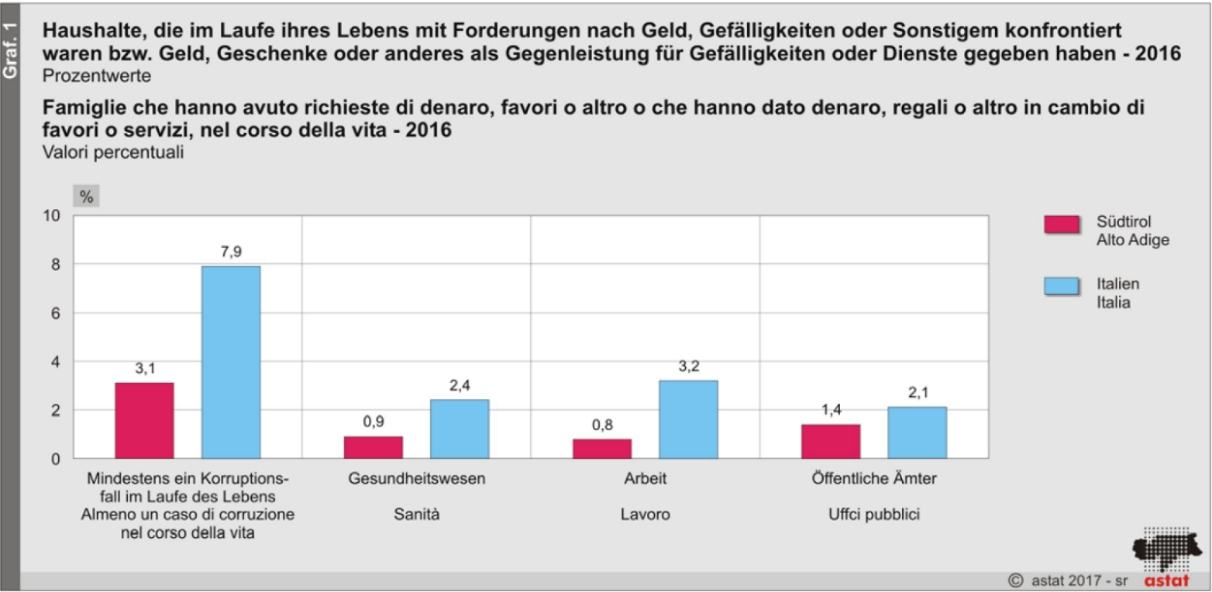 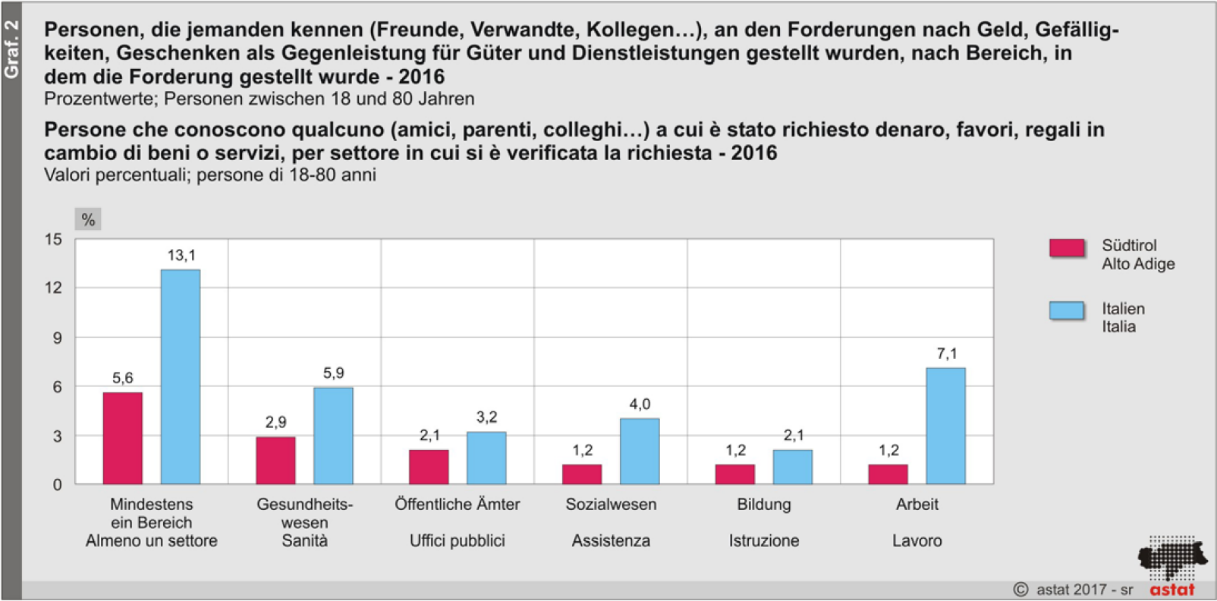 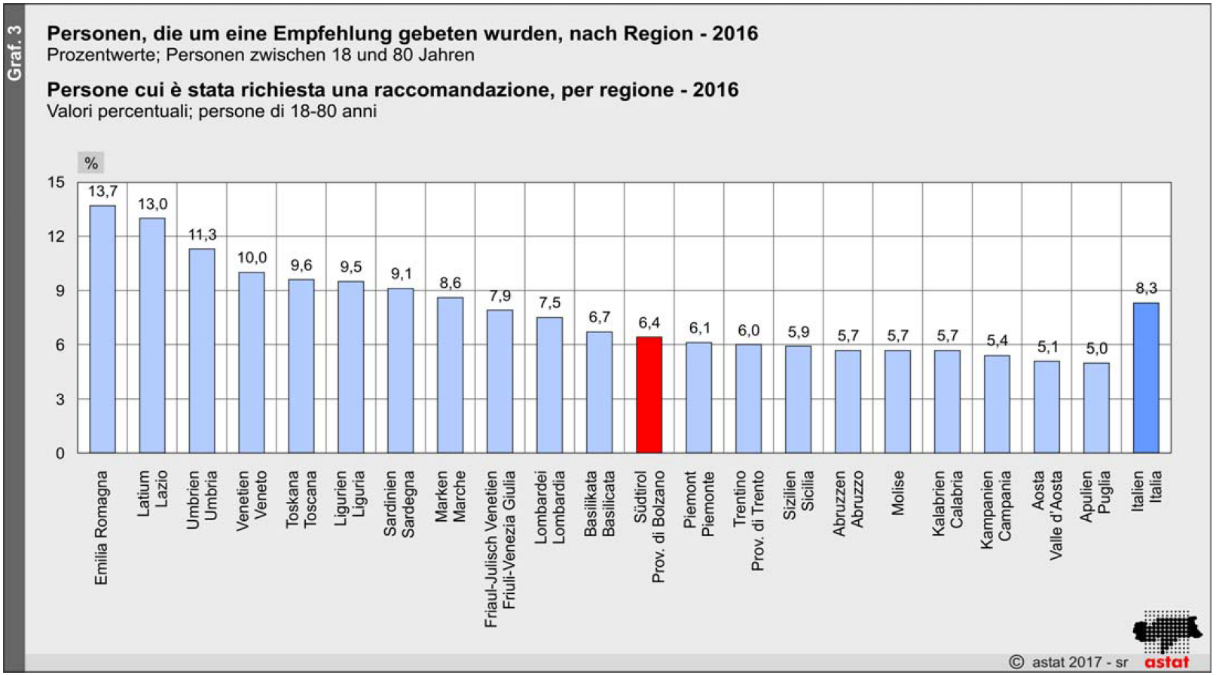 Korruptionsprävention und TransparenzDreijahresplan 2019 – 2021Gesetz Nr. 190 vom 06.11.2012Prevenzione della corruzione e della trasparenzaPiano triennale 2019 – 2021Legge n. 190 del 06/11/2012In diesem Dokument verwenden wir aus 
Gründen der besseren Lesbarkeit lediglich die männliche Form. Sämtliche Ausführungen
beziehen sich gleichermaßen auf weibliche und männliche Personen.Allo scopo di una migliore leggibilità nel
presente documento viene utilizzata la forma maschile. Questa comunque include sempre anche la forma femminile.InhaltsverzeichnisElencoVorwortPremessaArt. 1	Der externe und interne KontextArt. 1	Il contesto esterno ed internoArt. 2	Die Organisationsstruktur Art. 2	La struttura organizzativaArt. 3	Delegationsprinzip
Pflicht zur Zusammenarbeit
MitverantwortungArt. 3	Principio di delega
Obbligo di collaborazione
CorresponsabilitàArt. 4	Der methodologische Ansatz zur
PlanerstellungArt. 4	L'approccio metodologico adottato per la costruzione del pianoArt. 5	Der Ablauf der PlanerstellungArt. 5	Il percorso di costruzione del pianoArt. 6	Allgemeine organisatorische
MaßnahmenArt. 6	Le misure organizzative di carattere generaleArt. 7	Kontrollsystem und Präventionsmaß-nahmenArt. 7	Il sistema dei controlli e delle azioni preventiveArt. 8	Aktualisierung des Dreijahresplanes zur Korruptionsprävention und
TransparenzArt. 8	Aggiornamento del piano triennale di prevenzione della corruzione e della trasparenzaAnlageAllegatoRisiko- und MaßnahmenkatalogCatalogo dei rischi e dei provvedimentiVorwortPremessaMit Gesetz Nr. 190 vom 06.11.2012, abgeändert mit gesetzesvertretendem Dekret Nr. 97 vom 25.05.2016, sind Bestimmungen für die Vorbeugung und Bekämpfung der Korruption erlassen worden.Con legge n. 190 del 06/11/2012, modificata con decreto legislativo n. 97 del 25/05/2016 sono state legiferate disposizioni normative volte alla prevenzione e repressione della corruzione.Die Bestimmungen sehen eine Reihe von Präventionsmaßnahmen vor, die sich auf die Organisation der öffentlichen Verwaltung und auf das Arbeitsverhalten im öffentlichen Dienst auswirken. Transparenz und Integrität des Handelns sind eine Grundvoraussetzung.Le disposizioni prevedono una serie di misure di prevenzione che incidono sull'organizzazione nella pubblica amministrazione e sul comportamento di lavoro nel pubblico impiego. Trasparenza e integrità del comportamento sono un presupposto di principio.Aufgabe der öffentlichen Verwaltungen ist es einen Plan zur Korruptionsprävention zu erstellen.
Der Plan soll aufzeigen wie sich das Konsortium organisiert, um nicht ordnungsgemäßes Handeln der eigenen Mitarbeitern und Verwaltern zu vermeiden.
Außerdem sind geeignete Verfahren für die Auswahl und die Schulung der Mitarbeiter in besonders korruptionsgefährdeten Bereichen vorzusehen.È compito delle amministrazioni pubbliche definire un piano di prevenzione della corruzione.
Il piano deve indicare, come il consorzio si sia organizzato per prevenire eventuali comportamenti non corretti da parte dei propri dipendenti e amministratori.
Inoltre sono da prevedere procedure appropriate per selezionare e formare i dipendenti chiamati ad operare in settori particolarmente esposti alla corruzione.Die Bestimmungen zur Korruptionsprävention berücksichtigen die Sonderstellung der Ordnung der Gemeinden der Autonomen Region Trentino Südtirol.
Für die Umsetzung der Präventionsmaßnahmen ist ein Übereinkommen in der Vereinigten Staat-Regionen-Konferenz getroffen worden.
Das Übereinkommen sieht für die einzelnen Verwaltungen folgende Maßnahmen vor:Le disposizioni alla prevenzione della corruzione tengono conto della specificità dell’Ordinamento dei comuni nella Regione Autonoma Trentino-Alto Adige.
In sede di Conferenza Unificata Stato-Regioni è stata raggiunta un’intesa in merito alle misure di prevenzione.
L’intesa prevede le seguenti misure da parte di ciascuna amministrazione:Dreijahresplan zur
Korruptionsprävention
Erstellung des Dreijahresplanes zur Korruptionsprävention beginnend mit dem Plan für den Zeitraum 2014-2016 und 
Übermittlung desselben an die Autonome Region Trentino-Südtirol sowie an den „Dipartimento della Funzione Pubblica“.Piano triennale di prevenzione
della corruzione
Definizione del piano triennale di prevenzione della corruzione a partire da quello relativo agli anni 2014-2016, e alla sua trasmissione alla Regione Trentino Alto-Adige e al Dipartimento della Funzione Pubblica.Bescheinigung über die
Transparenzpflichten
Der Verantwortliche für die Korruptionsprävention und die Transparenz (RPCT) wird den Transparenzbericht laut Mitteilung des Präsidenten der A.N.A.C. innerhalb der festgelegten Zeiten ausarbeiten und auf der Seite „Transparente Verwaltung“ der Homepage des Konsortiums veröffentlichen.Attestazione della trasparenza

Entro i termini fissati tramite comunicato del Presidente dell’A.N.A.C. il responsabile della prevenzione della corruzione e della trasparenza (RPCT) elaborerà l’attestazione della trasparenza e pubblicherà l’attestazione della trasparenza sulla pagina “Amministrazione trasparente” del sito internet del Consorzio.Verordnungsbestimmungen
Einführung von Verordnungsbestimmungen zur Festlegung der für öffentliche Bedienstete verbotenen Aufträge.Norme regolamentari
L'adozione di norme regolamentari relative all'individuazione degli incarichi vietati ai dipendenti pubblici.In diesem Zusammenhang sind folgende einschlägige Regionalgesetze zu berücksichtigen, welche verbindliche Grundsätze und Kriterien für die Personalordnung der Gemeinden/Konsortien festlegen:
Art. 108 R.G. Nr. 2 vom 03.05.2018 (Kodex der örtlichen Körperschaften der Autonomen Region Trentino-Südtirol).Si ponga attenzione alle seguenti leggi regionali, che dettano principi e criteri ai quali i regolamenti organici del comune/del consorzio devono attenersi:
art. 108 L.R. n. 2 del 03/05/2018 (Codice degli enti locali della Regione Trentino-Alto Adige).Verhaltenskodex
Einführung eines Verhaltenskodexes in Einklang mit den Grundsätzen des D.P.R. Nr. 62 vom 16.04.2013.
Der Verhaltenskodex des Abwasserkonsortium Pustertal wurde mit Beschluss des Verwaltungsrates Nr. 5 vom 21.07.2015 genehmigt.Codice di comportamento
L'adozione del codice di comportamento in linea con i principi sanciti recentemente dal D.P.R. n. 62 del 16/04/2013.
Il codice di comportamento del Consorzio acque di scarico Pusteria è stato approvato con delibera del consiglio di amministrazione n. 5 del 21/07/2015.Der vorliegende Dreijahresplan zur Korruptionsprävention und Transparenz umfasst, im Sinne dieser Vorschriften sowie der im gesamtstaatlichen Antikorruptionsplan von 2013 und der nachfolgenden Ajournierungen festgelegten Leitlinien:Il presente piano triennale di prevenzione della corruzione e della trasparenza pertanto, in relazione a tali prescrizioni, e alla luce delle linee guida dettate nel piano nazionale anticorruzione del 2013 e successivi aggiornamenti contiene:eine Risikoanalyse der geleisteten Tätigkeiten;ein System von Maßnahmen, Verfahren und Kontrollen zur Vorbeugung von Situationen, welche die Transparenz und Integrität der Handlungen und des Verhaltens der Mitarbeiter beeinträchtigen.l’analisi del livello di rischio delle attività svolte;un sistema di misure, procedure e controlli tesi a prevenire situazioni lesive per la trasparenza e l’integrità delle azioni e dei comportamenti dei dipendenti.Er berücksichtigt die bestehende Organisationsstruktur sowie die bestehenden Planungsinstrumente der Gemeinde.Il presente piano si collega altresì con la programmazione strategica e operativa dell’amministrazione.Art. 1
Der externe und interne KontextArt. 1
Il contesto esterno ed internoDie Analyse des externen Kontextes hat das Ziel aufzuzeigen, wie das Umfeld, in dem sich die Körperschaft bewegt das Auftreten von Korruptionsrisiken begünstigen kann, beispielsweise hinsichtlich der kulturellen, kriminalistischen, sozialen oder wirtschaftlichen Einflüsse im Territorium der Körperschaft. Zu diesem Zweck sind sowohl die mit dem Territorium der Autonomen Provinz Bozen-Südtirol zusammenhängenden Risikofaktoren berücksichtigt worden, als auch mögliche Einflüsse in Bezug auf die Träger und Vertreter externer Interessen. Wenn man nämlich die Dynamiken des eigenen Territoriums und die wichtigsten Einflüsse und Gefahren, denen eine Körperschaft ausgesetzt ist kennt, ist es möglich, den Risiken effizienter und mit gezielteren Maßnahmen zu begegnen.L’analisi del contesto esterno ha come obiettivo quello di evidenziare come le caratteristiche dell’ambiente nel quale l’Ente è chiamato ad operare, con riferimento, ad esempio, a variabili culturali, criminologiche, sociali ed economiche del territorio possano favorire il verificarsi di fenomeni corruttivi al proprio interno. A tal fine, sono stati considerati sia i fattori legati al territorio della Provincia di Bolzano, sia le relazioni e le possibili influenze esistenti con i portatori e i rappresentanti di interessi esterni. Comprendere le dinamiche territoriali di riferimento e le principali influenze e pressioni a cui un Ente locale è sottoposto consente infatti di indirizzare con maggiore efficacia e precisione la strategia di gestione del rischio.Anlässlich des Internationalen Tages gegen die Korruption am 09.12.2017 hat das Landesinstitut für Statistik (ASTAT) einige Daten zu diesem Thema, die im Rahmen der 2016 durchgeführten Umfrage zur Sicherheit der Bürger gesammelt wurden, veröffentlicht:In occasione della giornata internazionale contro la corruzione in data 09/12/2017, l’Istituto provinciale di statistica (ASTAT) ha pubblicato alcuni dati relativi al fenomeno raccolti nell’ambito dell’indagine sulla sicurezza die cittadini condotta nel 2016:Aus den Graphiken geht hervor, dass 3,1 % der Südtiroler Haushalte in Korruptionsvorfälle involviert waren, dass 5,6 % der Südtiroler jemanden kennen, von dem Geld, Gefälligkeiten oder Geschenke als Gegenleistungen für Güter oder Dienstleistungen gefordert wurden und dass 14,7 % der Südtiroler jemanden kennen, der persönlich empfohlen wurde.
Alle diese Werte liegen jedoch zum Teil weit unter dem nationalen Durchschnitt.Dai grafici risulta, che il 3,1 % delle famiglie altoatesine è stato coinvolto in eventi corruttivi, che il 5,6 % degli altoatesini conosce qualcuno a cui è stato richiesto denaro, favori, regali in cambio di beni o servizi e che il 14,7 % dei residenti in Alto Adige conosce qualcuno che è stato raccomandato.
Tutte queste quote sono però parzialmente di gran lunga inferiore al valore medio nazionale.Bei der Erstellung des Dreijahresplans wurde auch der Ergebnisse der ordentlichen Überwachung möglicher Korruptionsphänomene Rechnung getragen. Im Rahmen der bislang in der Körperschaft durchgeführten Kontrollen sind keinerlei Unregelmäßigkeiten aufgetreten und auch keine Sanktionen verhängt worden. Es kann also berechtigterweise festgestellt werden, dass der interne Kontext gesund ist und keinen Anlass zur Besorgnis besteht.Nel processo di costruzione del presente Piano si è tenuto conto anche delle risultanze dell’ordinaria vigilanza sui possibili fenomeni corruttivi. Nel corso dei monitoraggi sinora effettuati nell’Ente non sono emerse irregolarità attinenti al fenomeno corruttivo e non sono state irrogate sanzioni. Si può quindi fondatamente ritenere che il contesto interno è sano e non genera particolari preoccupazioni.Art. 2
Die OrganisationsstrukturArt. 2
La struttura organizzativaDie Organisationsstruktur des Abwasserkonsortium Pustertal ist folgende:La struttura organizzativa del Consorzio acque di scarico Pusteria è la seguente:Konsortialversammlung: Bürgermeister/Bevollmächtigte der 28 Mitgliedsgemeinden
Assemblea consorziale: sindaci/delegati dei 28 comuni membriPräsident Konsortialversammlung:  Christof Baumgartner
Presidente dell’assemblea consorziale: Christof BaumgartnerVerwaltungsrat: Alois Johann Renzler (Präsident), Clement Giacomo, Ing. Hannes Oberhammer, Gunnar Petrik, Gregor WiererConsiglio di amministrazione: Alois Johann Renzler (presidente), Clement Giacomo, Ing. Hannes Oberhammer, Gunnar Petrik, Gregor Wierer
Sekretär: Alfred ValentinSegretario: Alfred ValentinDas Abwasserkonsortium Pustertal hat keine direkten Mitarbeiter. Die organisatorische und verwaltungstechnische Umsetzung der notwendigen Maßnahmen erfolgt durch:Attualmente il Consorzio acque di scarico Pusteria non ha dei dipendenti. L’attuazione organizzativa/tecnico-amministrativa dei provvedimenti avviene tramite:Alfred Valentin, SekretärRaimund Niederwolfsgruber, Mitarbeiter der Stadtgemeinde BruneckAlfred Valentin, segretarioRaimund Niederwolfsgruber, dipendente della Città di BrunicoDer Verantwortliche für die Korruptionsprävention und die Transparenz
Sekretär Alfred Valentin ist Verantwortlicher für die Korruptionsprävention und die Transparenz (RPCT) des Abwasserkonsortium - im Sinne des Art. 1, Absatz 7, des Gesetzes 190/2012 geändert mit Art. 41 des GvD Nr. 97/2016. Die Ernennung erfolgte mit Beschluss des Verwaltungsrates Nr. 3 vom 21.07.2015. Il responsabile della prevenzione della corruzione e della trasparenza
Il segretario Alfred Valentin è responsabile della prevenzione della corruzione e della trasparenza (RPCT) del consorzio - ai sensi dell’art. 1 comma 7 della Legge 190/2012 modificata dall’art. 41 del D. Lgs n. 97/2016. La nomina è avvenuta con delibera del consiglio di amministrazione n. 3 del 21/07/2015. Der Verantwortliche für die Eingabe der Daten der öffentlichen
Ausschreibungen
Mit Beschluss der A.N.A.C. Nr. 831 vom 03.08.2016 wurde erstmals festgelegt, dass der Verantwortliche für die Eingabe der Daten der öffentlichen Ausschreibungen (RASA) namentlich im Dreijahresplan zur Korruptionsprävention anzugeben ist. Für das Konsortium übt diese Funktion der Sekretär aus.Il responsabile dell’anagrafe per la 
stazione appaltante

Con delibera dell’A.N.A.C. n. 831 di data 03/08/2016 per la prima volta è stato fissato che il responsabile dell’anagrafe per la stazione appaltante (RASA) deve essere indicato nel piano triennale di prevenzione della corruzione. Per il consorzio questa funzione è esercitata dal segretario.Der Datenschutzbeauftragte
Mit Beschluss des Verwaltungsrates Nr. 18 vom 15.06.2018 wurde Herr Martin Helfer als Datenschutzbeauftragter (DPO) des Konsortiums ernannt.
Sofern Anträge um Zugang zu persönlichen Daten eingehen oder Anträge auf erneute Überprüfung über den Bürgerzugang, wird der Verantwortliche für die Korruptionsprävention und die Transparenz auf seine Beratung zurückgreifen. Wie bekannt, werden die Anträge auf erneute Prüfung des Bürgerzuganges vom Verantwortlichen für die Korruptionsprävention und die Transparenz mit Anfrage um Gutachten beim Garanten für den Datenschutz im Sinne von Art. 5, Abs. 7, des GvD. Nr. 33/2013 entschieden.
Ebenso kann der DPO in die Bewertung der korrekten Behandlung von persönlichen Daten auf der Internetseite des Konsortiums im Menüpunkt transparente Verwaltung miteinbezogen werden.
Insbesondere ist dabei die Bedeutung der Prinzipien der Angemessenheit, der Zugehörigkeit und Beschränkung auf das Notwendige zur Zweckerreichung im Sinne von Art. 5 der EU-Verordnung Nr. 679/2016, sogenannte Minimisierung von Daten (Abs. 1, Buchst. c) zu beachten.Il responsabile della protezione dei dati
Con delibera del consiglio di amministrazione n. 18 del 15/06/2018 il sig. Martin Helfer è stato nominato responsabile della protezione dei dati del Consorzio (DPO).
Laddove si verificassero istanze di accesso ai dati personali o di riesame di decisioni sull’accesso civico generalizzato, il  responsabile della prevenzione della corruzione e della trasparenza si avvarrà del supporto del DPO. Come noto, le istanze di riesame, per quanto possano riguardare profili attinenti alla protezione dei dati personali, sono decise dal responsabile della prevenzione della corruzione e della trasparenza con richiesta di parere al Garante per la protezione dei dati ai sensi dell’art. 5, co. 7, del Dlgs. N. 33/2013.
Analogamente il DPO potrà essere coinvolto nella valutazione dei profili di correttezza del trattamento dei dati personali sul sito web istituzionale nella sezione Amministrazione Trasparente.
In particolare, ai sensi dell’art. 5 del Regolamento UE n. 679/2016, assumono rilievo i principi di adeguatezza, pertinenza e limitazione a quanto necessario rispetto alle finalità per le quali i dati personali sono trattati (“minimizzazione dei dati”) (co. 7, lett. c).Der vorliegende Plan berücksichtigt ausschließlich direkt abgewickelte Tätigkeiten. Die Tätigkeiten der folgenden Dienste sind deshalb vom Plan ausgenommen, da sie nicht direkt abgewickelt werden:Il presente piano prende in considerazione esclusivamente i processi direttamente gestiti. Le attività dei seguenti servizi sono quindi esclusi dal piano, in quanto non direttamente gestiti:Abwasserdienstservizio di fognatura e depurazioneDieser Dienst ist mit Konzessionsvertrag Rep. Nr. 145 ÖU vom 12.12.2008 an die ARA Pustertal AG vergeben worden. Demnach ist die ARA Pustertal AG für diesen Dienst für die Integrität der Beschäftigten verantwortlich.Questi servizi sono stati affidati tramite contratto rep. n. 145 aa.pp. del 12/12/2008 alla società ARA Pusteria S.p.A. Quindi dell’integrità degli operatori impegnati su tali attività dovrà rispondere il soggetto gestore.Art. 3
Delegationsprinzip
Pflicht zur Zusammenarbeit
MitverantwortungArt. 3
Principio di delega
Obbligo di collaborazione
CorresponsabilitàBei der Ausarbeitung des vorliegenden Dreijahresplanes zur Korruptionsprävention und Transparenz wurden der Präsident des Konsortiums sowie die Mitglieder des Verwaltungsrates direkt einbezogen.  Diese sind für die Förderung und Umsetzung der Maßnahmen zur Sicherung des integren Handelns innerhalb der eigenen Abteilung mitverantwortlich.Il presidente del consorzio nonché i membri del consiglio di amministrazione sono stati coinvolti direttamente nell’elaborazione del presente piano triennale per la prevenzione della corruzione e della trasparenza. Questi sono corresponsabili della promozione e dell’adozione delle misure atte a garantire l‘integrità dei comportamenti individuali nella loro ripartizione.Zu diesem Zweck sind ihnen folgende Aufgaben übertragen bzw. zugewiesen worden:A questi fini si è provveduto al trasferimento e all’assegnazione, a loro, delle seguenti funzioni:Mitarbeit bei der Organisationsanalyse und der Feststellung der Schwachstellen;Mitarbeit bei der Erstellung des Risikokataloges der Organisationseinheiten und der jeweiligen Arbeitsabläufe in Form von Festlegung, Bewertung und Definition der Risikoindikatoren;
Planung und Ausarbeitung von Aktionen und Maßnahmen, die notwendig und geeignet sind, um Korruption und nicht integeres Verhalten am Arbeitsplatz zu vermeiden.Collaborazione per l’analisi organizzativa e l’individuazione delle varie criticità;Collaborazione per il catalogo dei rischi all’interno delle singole unità organizzative e dei processi gestiti, mediante l’individuazione, la valutazione e la definizione degli indicatori di rischio;Progettazione e formalizzazione delle azioni e degli interventi necessari e sufficienti a prevenire la corruzione e i comportamenti non integri da parte dei collaboratori in occasione di lavoro.Art. 4
Der methodologische Ansatz zur
PlanerstellungArt. 4
L’approccio metodologico adottato per la costruzione del pianoDer Plan zur Korruptionsprävention und Transparenz sichert langfristig die Integrität des Handelns der Mitarbeiter des Konsortiums.
Dafür wird für die sensiblen Bereiche und Verwaltungsabläufe ein Monitoring- und Kontrollprozess eingeführt.Il piano di prevenzione della corruzione e della trasparenza garantisce nel tempo l’integrità delle azioni dei dipendenti del consorzio.
A tal fine si avvia un processo di monitoraggio e di verifica per i settori ed i procedimenti amministrativi sensibili.Die bei der Planerstellung angewendete Methodik fußt auf zwei Ansätzen:La metodologia adottata nella stesura del Piano si rifà a due approcci:Der Ansatz der standardisierten Systeme, der auf folgenden Grundsätzen fußt:

auf dem Grundsatz der tätigkeitsbegleitenden Dokumentation, der vorsieht, dass Kohärenz und Angemessenheit aller Operationen und Handlungen eines Prozesses nachvollziehbar sind, damit die Verantwortung für die Tätigkeitsplanung, Validierung, Genehmigung und Durchführung immer zugewiesen werden kann; 

und dem Grundsatz der kontrollbegleitenden Dokumentation, der vorsieht, dass jede Supervisions- und Kontrolltätigkeit vom Verantwortlichen dokumentiert und unterschrieben wird.L’approccio dei sistemi normati, che si fonda sui seguenti principi:


sul principio di documentabilità delle attività svolte, per cui, in ogni processo, le operazioni e le azioni devono essere verificabili in termini di coerenza e congruità, in modo che sia sempre attestata la responsabilità della progettazione delle attività, della validazione, dell’autorizzazione, dell’effettuazione

e sul principio di documentabilità dei controlli, per cui ogni attività di supervisione o controllo deve essere documentata e firmata da chi ne ha la responsabilità.In Einklang mit diesen Grundsätzen müssen Verfahren, Checklisten, Kriterien und andere Instrumente, welche Einheitlichkeit, Transparenz und Gleichheit gewährleisten, formalisiert werden.In coerenza con tali principi, sono da formalizzare procedure, check-list, criteri e altri strumenti gestionali in grado di garantire omogeneità, oltre che trasparenza e equità.Der Ansatz nach GvD. Nr. 231/2001 - der in bestimmten Fällen Anwendung findet und für den öffentlichen Bereich nicht zwingend vorgeschrieben ist - sieht vor, dass die Körperschaft für begangene Vergehen - selbst wenn diese in ihrem Interesse und zu ihrem Vorteil begangen worden sind - nicht verantwortlich ist, wenn folgende Voraussetzungen gegeben sind:L’approccio mutuato dal D.lgs. 231/2001 – con le dovute contestualizzazioni e senza che sia imposto dal decreto stesso nell’ambito pubblico - che prevede che l’ente non sia responsabile per i reati commessi (anche nel suo interesse o a suo vantaggio) se sono soddisfatte le seguenti condizioni:wenn die Körperschaft beweisen kann, dass sie vor Begehung des Vergehens geeignete Organisations- und Führungsmodelle zur Vermeidung solcher Vergehen eingeführt und wirksam umgesetzt hat;wenn diese Einrichtung die Aufsicht nicht unterlassen oder unzureichend ausgeübt hat.se l’ente può provare che ha adottato ed efficacemente attuato, prima della commissione del fatto, modelli di organizzazione e di gestione idonei a prevenire reati della specie di quello verificatosi;
se non vi è stata omessa o insufficiente vigilanza da parte dell’organismo.Art. 5
Der Ablauf der PlanerstellungArt. 5
Il percorso di costruzione del pianoDer Plan zur Korruptionsprävention und Transparenz berücksichtigt verschiedene Aspekte des gesamtstaatlichen Antikorruptionsplanes gemäß den Leitlinien des interministeriellen Komitees vom März 2013 und darauffolgende Aktualisierungen, insbesondere die letzte vom
3. August 2016:Il piano di prevenzione della corruzione e della trasparenza prende in considerazione diversi aspetti citati nelle linee di indirizzo del Comitato interministeriale del marzo 2013 ed i seguenti aggiornamenti, soprattutto l’ultima del 3 agosto 2016:die Miteinbeziehung der Verantwortungsträger aus besonders korruptionsgefährdeten Bereichen bei der Analyse, Bewertung, Ausarbeitung und Festlegung von Maßnahmen sowie bei der Überwachung der Planumsetzung;die Erhebung aller Maßnahmen, auch die bereits umgesetzten, die in Zukunft geplant sind;
die Planung und Umsetzung spezifischer Informationsmaßnahmen in Bezug auf die Gesetzmäßigkeit und Ethik des individuellen Verhaltens.die Verpflichtung, in Zukunft die von den verschiedenen Interessensträgern abgegebenen Bemerkungen und Vorschläge für Verbesserungen an den Inhalten der ergriffenen Maßnahmen, welche in besonders korruptionsgefährdeten Bereichen gesetzt wurden, entgegenzunehmen und zu unterstützen. Dadurch soll die Sichtweise der Nutznießer der Dienste eingebracht werden und den Betroffenen gleichzeitig bewusst gemacht werden, mit welchem Einsatz die Integrität und Transparenz im Handeln der Beteiligten auf allen Ebenen gestärkt und gefördert wird.Die Schaffung von Synergien mit bereits bestehenden und geplanten Transparenzmaßnahmen durch Aktivierung des Systems für Informationsübertragung zur institutionellen Internetseite der Körperschaft sowie Aktivierung des Bürgerzuganges im Sinne des GvD. Nr. 33/2013, abgeändert durch das GvD. Nr. 87/2016 und bestätigt durch die von der Region erlassenden Transparenzbestimmungen (R.G. Nr. 10/2014 und R.G. Nr. 16/2016);Die Planung und Umsetzung spezifischer Schulungsmaßnahmen für alle Beschäftigten der Verwaltung und der Verwalter, besonders für den Beauftragten für Korruptionsprävention und Transparenz und die Verantwortlichen der stark korruptionsgefährdeten Dienststellen, zum Themenkreis Legalität und Ethik des individuellen Handelns;
Die Fortsetzung der mit den vorherigen Dreijahresplänen begonnenen Maßnahmen.il coinvolgimento dei responsabili operanti nelle aree a più elevato rischio nell’attività di analisi e valutazione, di proposta e definizione delle misure e di monitoraggio per l’implementazione del piano;
la rilevazione delle misure di contrasto  anche già adottate, oltre alla indicazione delle misure che si prevede di adottare in futuro;la previsione e l’adozione di specifiche attività di informazione in relazione alle tematiche della legalità ed eticità dei comportamenti individuali.L’impiego a stimolare e recepire le eventuali osservazioni dei portatori di interessi sui contenuti delle misure adottate nelle aree a maggior rischio di comportamenti non integri, per poter arricchire l’approccio con l’essenziale punto di vista dei fruitori dei servizi, e nel contempo rendere consapevoli gli interessati degli sforzi messi in capo dall’organizzazione per rafforzare e sostenere l’integrità e trasparenza dei comportamenti dei suoi operatori a tutti i livelli.


la creazione di sinergie con i provvedimenti di trasparenza già esistenti e pianificati tramite l’attivazione del sistema di trasmissione delle informazioni sul sito web dell’amministrazione nonché l’attivazione del diritto di accesso civico ordinario e generalizzato, di cui al citato D.lgs. n. 33/2013, così come modificato dal D.lgs n 87/2016, e con le disposizioni in tema di trasparenza emanate dalla Regione (L.R. n. 10/2014 e L.R. n. 16/2016);
la previsione e l’adozione di specifiche attività di formazione per l’intero  personale dell’amministrazione, con attenzione prioritaria al responsabile per la prevenzione della corruzione e trasparenza e ai responsabili amministrativi competenti per le attività maggiormente esposte al rischio di corruzione, riguardanti le tematiche della legalità ed eticità dei comportamenti individuali; la continuità con le azioni intraprese con i precedenti piani triennali.Der Begriff Korruption wird im Sinne des „Dipartimento della Funzione Pubblica“ für das öffentliche Verwaltungswesen Nr. 1 vom 25.01.2013 ausgedehnt.Ai sensi della circolare n. 1 del 25/01/2013 del Dipartimento della Funzione Pubblica il concetto di corruzione viene ampliato.Er umfasst nicht nur die strafrechtlich relevanten Aspekte, sondern auch alle jene Situationen, bei denen „eine Person im Zuge der Verwaltungstätigkeit die ihr übertragenen Befugnisse zum eigenen Vorteil missbraucht (…)" bzw. Handlungen, die strafrechtlich nicht relevant sind „in denen sich (... ) aus der Nutzung der übertragenen Befugnisse zu privaten Zwecken Missstände in der Verwaltung ergeben.”Comprende non solo la fattispecie penalistica, ma anche tutte quelle situazioni in cui “nel corso dell’attività amministrativa, si riscontri l’abuso, da parte di un soggetto, del potere a lui affidato al fine di ottenere vantaggi privati (…)” e "le situazioni in cui, a prescindere dalla rilevanza penale, venga in evidenza un malfunzionamento dell’amministrazione a causa dell’uso a fini privati delle funzioni attribuite.”Sensibilisierung der VerwalterSensibilizzazione degli amministratoriDa die Verwalter kraft Einheitstext der Regionalgesetze über die Ordnung der Gemeinden der Autonomen Region Trentino-Südtirol (D.P.Reg. Nr. 3/L vom 1. Februar 2005, abgeändert durch D.P.Reg. Nr. 25 vom 3. April 2013) auch Verwaltungsaufgaben übernehmen, ist ihre Beteiligung am Prozess der Korruptionsprävention sowohl für die politisch-administrative Ausrichtung als auch für die Unterstützung des Grundsatzes einer verantwortungsbewussten und integren öffentlichen Verwaltung notwendig und von strategischer Bedeutung. Poiché in forza del Testo Unico delle leggi regionali sull'ordinamento dei comuni della Regione Autonoma Trentino-Alto Adige (DPReg. 1 febbraio 2005, n. 3/L - modificato dal DPReg. 3 aprile 2013 n. 25, gli amministratori assumono compiti anche di natura gestionale, la loro partecipazione al processo di prevenzione della corruzione è doverosa oltre che strategica, sia in termini di indirizzo politico-amministrativo che di condivisione dei principi di sana e integra gestione della cosa pubblica.Festlegung besonders korruptionsgefährdeter Arbeitsabläufe und möglicher RisikenIndividuazione dei processi più a rischio e dei possibili rischiJene Arbeitsabläufe, die unter Berücksichtigung der spezifischen Situation korruptionsgefährdet sind, sind ihrer Priorität nach vom Vizegeneralsekretär ausgewählt und nach Bestätigung der Verantwortlichen im Sinne der Antikorruptionsbestimmungen nach ihrem Gefährdungsgrad eingestuft worden.In logica di priorità, sono stati selezionati dal vicesegretario generale e validati dai responsabili i processi che, in funzione della situazione specifica, presentano possibili rischi per l’integrità, classificando tali rischi in relazione al grado di “pericolosità” ai fini delle norme anticorruzione.Für die Festlegung der Priorität sind Methoden des Risikomanagements angewandt worden.Nella selezione della priorità sono state attuate metodologie proprie del risk management.Dabei ist jedem Arbeitsablauf ein Risikoindex zugeteilt worden, der die Messung des Gefährdungspotentials und den Vergleich mit anderen kritischen Arbeitsabläufen ermöglicht.Ogni processo è stato caratterizzato in base ad un indice di rischio in grado di misurare il suo specifico livello di criticità e di poterlo comparare con il livello di criticità degli altri processi.Das Modell, das für die Risikogewichtung herangezogen worden ist, entspricht Großteils jenem des jüngst verabschiedeten staatlichen Antikorruptionsplans und ist mit diesem vergleichbar.Il modello adottato per la pesatura del rischio è comparabile e sostanzialmente analogo a quello suggerito dal piano nazionale anticorruzione recentemente adottato.Der Ansatz sieht vor, dass das Risiko anhand von zwei Aspekten analysiert wird:L’approccio prevede che un rischio sia analizzato secondo due dimensioni:Eintrittswahrscheinlichkeit
d.h. die Abwägung der Wahrscheinlichkeit, dass das Risiko in einem bestimmten Arbeitsablauf auftritt z.B. in Zusammenhang mit Ermessens, Entscheidungsspielraum oder Tätigkeiten mit Außenkontakt;la probabilità di accadimento,
cioè la stima di quanto è probabile che il rischio si manifesti in quel processo, in relazione ad esempio alla presenza di discrezionalità, di fasi decisionali o di attività esterne a contatto con l’utente;Schadensausmaß
d.h. die Einschätzung des materiellen, des organisatorischen oder Imageschadens, der bei Eintritt des Risiko entsteht.l’impatto dell’accadimento, cioè la stima dell’entità del danno - materiale, organizzativo o di immagine - connesso all’eventualità che il rischio si concretizzi.Für die Eintrittswahrscheinlichkeit und das Schadensausmaß wird jeweils eine quantitative Skala von 1 (niedrig) bis 3 (hoch) festgelegt.
Das Produkt dieser beiden Variablen ergibt den Risikoindex.
Je höher der Risikoindex, desto anfälliger ist der betreffende Arbeitsablauf für das Eintreten von Handlungen oder Verhaltensweisen, die vom Grundsatz der Integrität und Transparenz abweichen.
In den Plan sind folgende Arbeitsabläufe aufgenommen worden:Per la probabilità e l’impatto di accadimento si è stabilita una scala quantitativa da 1 (basso) a 3 (alto).

L’indice di rischio si ottiene moltiplicando tra loro queste due variabili.
Più è alto l’indice di rischio, più è critico il processo dal punto di vista dell’accadimento di azioni o comportamenti non in linea con i principi di integrità e trasparenza.
All’interno del piano sono stati inseriti i seguenti procedimenti:die Arbeitsabläufe gemäß Art. 1 Absatz 16 des Gesetzes Nr. 190/2012;die Abläufe mit „mittlerem“ oder „hohem Risikoindex;andere „kritische“ Arbeitsabläufe mit „niedrigem“ Risikoindex.i procedimenti di cui all’art. 1 comma 16 della Legge n. 190/2012;i processi caratterizzati da un indice di rischio “medio” o “alto”;altri processi “critici” il cui indice di rischio è “basso”.Vorgeschlagene Präventions- und KontrollmaßnahmenProposta delle azioni preventive e dei controlli da mettere in attoFür alle Arbeitsabläufe, die im Verzeichnis aufgrund ihres Risikoindexes als kritisch eingestuft worden sind, ist ein Aktionsplan erstellt worden.
Dieser sieht für jedes als vorhersehbar eingestufte Risiko (d.h. für jedes Risiko mit hohem oder mittlerem, in einigen besonderen Fällen aber auch niedrigem Risikoindex) mindestens eine Maßnahme vor. Der Aktionsplan listet die bereits vorhandenen Maßnahmen sowie die in Zukunft geplanten Maßnahmen auf und plant deren Umsetzung.Per ognuno dei processi della mappa identificato come critico in relazione al proprio indice di rischio, è stato definito un piano di azioni.
Questo contempla almeno una azione per ogni rischio stimato come prevedibile (cioè con indice di rischio “alto” o “medio”, ma in alcuni casi anche “basso” ma meritevole di attenzione). Il piano di azioni elenca i provvedimenti già in atto nonché i provvedimenti previsti per il futuro e progetta la loro realizzazione.Dabei legt er Zeitpläne und Verantwortlichkeiten und, wo möglich und notwendig, auch Indikatoren für die Umsetzung und Realisierung fest.
Dadurch wird eine regelmäßige Kontrolle des Planes zur Korruptionsprävention in Bezug auf die Einhaltung des Zeitrahmens und der Verantwortlichkeiten für die Maßnahmen und Kontrollsysteme ermöglicht.Più specificatamente, per ogni azione prevista e non attualmente in essere, evidenzia la previsione dei tempi e le responsabilità attuative e - laddove possibile e necessario - gli indicatori per la realizzazione.
Così si rende possibile il monitoraggio periodico del piano di prevenzione della corruzione, in relazione alle scadenze temporali e alle responsabilità delle azioni e dei sistemi di controllo.Durch die Überwachung und Bewertung der Planumsetzung kann der Plan im Laufe der Zeit zunehmend formalisiert und effizienter gestaltet werden.Attraverso l’attività di monitoraggio e valutazione dell’attuazione del piano sarà possibile migliorare nel tempo la sua formalizzazione e la sua efficacia.Ausarbeitung und Genehmigung des PlansStesura e approvazione del pianoDer Ausarbeitung dieses Dreijahresplans zur Korruptionsprävention und Transparenz lag die systematische Erfassung aller operativen Maßnahmen sowie aller allgemeinen Maßnahmen gemäß Gesetz Nr. 190/2012 zu Grunde.La stesura del presente piano triennale di prevenzione della corruzione e della trasparenza  è stata quindi realizzata mettendo a sistema tutte le azioni di carattere generale che ottemperano le prescrizioni della Legge n. 190/2012.PersonalschulungFormazione del personaleDerzeit beschäftigt das Abwasserkonsortium Pustertal kein Personal. Sollte Personal eingestellt werden, werden angemessene Schulungen organisiert.Attualmente il Consorzio acque di scarico Pusteria non impegna personale proprio. In caso di assunzione di personale sarà organizzata la formazione adeguata.Der Sekretär des Konsortiums hat in seiner Funktion als Generalsekretär der Stadtgemeinde Bruneck die vorgesehenen Informationsveranstaltungen/Schulungen besucht.Il segretario del Consorzio ha frequentato, nella sua funzione da segretario generale della Città di Brunico, le attività di informazione/formazione previste.Art. 6
Allgemeine organisatorische MaßnahmenArt. 6
Le misure organizzative di carattere
generaleDas Konsortium verpflichtet sich im Sinne der Bestimmungen des Art. 1, Abs. 9, Gesetz Nr. 190/2012, Folgendes zu gewährleisten:Il consorzio si impegna altresì – partendo da quanto indicato nell’art. 1 comma 9 della L. 190/2012 - a:Whistleblower
Die Verwaltung verpflichtet sich, die kürzlich in Kraft getretenen Bestimmungen zum Schutz der Whistleblower (Gesetz Nr. 179 vom 30.11.2017) anzuwenden und umzusetzen.

Der Schutz des Whistleblowers ist eine Schutzbestimmung für das Personal, welches der Gerichtsbehörde oder den eigenen Vorgesetzten rechtswidrige Handlungen meldet, über die er in Zusammenhang mit seinem Arbeitsverhältnis Kenntnis erlangt hat. Dieser Bedienstete kann nicht disziplinarrechtlich bestraft, entlassen oder direkt bzw. indirekt diskriminiert werden. Im Rahmen des Disziplinarverfahrens kann die Identität des Meldenden nur mit dessen Einverständnis bekanntgegeben werden, vorausgesetzt, dass die Vorhaltung der zur Last gelegten Handlungen auf eigenen Ermittlungen beruht. Falls sich die Vorhaltung teilweise oder zur Gänze auf die Meldung gründet, kann die Identität bekanntgegeben werden, falls dies absolut unumgänglich für die Verteidigung des Beschuldigten ist. 
Demgemäß gibt es drei Prinzipien, die von der neuen Regelung vorgesehen sind:Whistleblower
L’amministrazione si obbliga ad applicare e realizzare le disposizioni per la tutela del whistleblower recentemente entrate in vigore (legge n. 179 del 30/11/2017).

La tutela del whistleblower riguarda il dipendente che segnala all‘autorità giudiziaria o al preposto condotte illecite, di cui sia venuto a conoscenza nell’ambito del suo rapporto di lavoro. Tale dipendente non può essere sanzionato con misure disciplinari, non può essere né licenziato, né discriminato direttamente o indirettamente. Per quanto riguarda il procedimento disciplinare l’identità di chi denuncia può essere resa pubblica solo previo consenso dello stesso segnalante, a patto che la contestazione delle condotte illecite sia basata su indagini proprie. Qualora la contestazione sia fondata, in tutto o in parte, sulla segnalazione, l’identità può essere resa nota qualora sia indispensabile per la difesa dell’incolpato. 


In questo contesto il nuovo regolamento prevede tre principi:Schutz der AnonymitätVerbot der Diskriminierung des WhistleblowersAusschluss der Meldung vom Aktenzugangsrecht gemäß G. 241/1990 bzw. L.G. Nr. 17/1993.tutela dell’anonimatodivieto di discriminazione nei confronti del whistleblowersottrazione della denuncia al diritto di accesso ex L. 241/1990 risp. L.P. n. 17/1993.Die Verwaltung berücksichtigt auch die anonymen Meldungen, wenn diese ausreichend begründet und die Umstände detailliert beschrieben sind.L’Amministrazione prende in considerazione anche le segnalazioni anonime, ove le stesse si presentino adeguatamente circostanziate e corredate da dovizia di particolari tali da farle ritenere presumibilmente fondate.Verhaltenskodex
Die Einführung von Maßnahmen, die gewährleisten, dass nicht nur das eigene Personal, sondern, soweit möglich, auch alle anderen Mitarbeiter der Verwaltung, die Amtsträger sowie die externen Beauftragten, welche direkt mit den Behörden zusammenarbeiten, die Mitarbeiter der Lieferanten, der Dienstleistungsträger und Auftragnehmer der öffentlichen Verwaltung, die Bestimmungen des Verhaltenskodex der Bediensteten der öffentlichen Verwaltungen gemäß Dekret des Präsidenten der Republik Nr. 62 vom 16.04.2013 einhalten.Codice di comportamento
Adottare, compatibilmente con le indicazioni provinciali in materia, le misure che garantiscano il rispetto delle norme del codice di comportamento dei dipendenti delle pubbliche amministrazioni di cui al DPR 16 aprile 2013, n. 62, non solo da parte dei propri dipendenti, ma anche, laddove compatibili, da parte di tutti i collaboratori dell’amministrazione, dei titolari di organi e di incarichi negli uffici di diretta collaborazione delle autorità, dei collaboratori a qualsiasi titolo di imprese fornitrici di beni o servizi o che realizzano opere in favore dell’amministrazione.Dreijahresplan zur Korruptionsbekämpfung und Transparenz
Die Einführung von Maßnahmen für die effektive Umsetzung der Disziplinarhaftung der Beschäftigten im Falle eines Verstoßes gegen die Verhaltenspflichten, einschließlich der Pflicht, die Vorschriften des Dreijahresplans zur Korruptionsbekämpfung einzuhalten.Piano triennale di prevenzione della
corruzione e della trasparenza
Garantire le misure necessarie all’effettiva attivazione della responsabilità disciplinare dei dipendenti, in caso di violazione dei doveri di comportamento, ivi incluso il dovere di rispettare puntualmente le prescrizioni contenute nel piano triennale di prevenzione della corruzione.Unvereinbarkeiten
Die Einführung von Maßnahmen zur Überwachung der Umsetzung der Bestimmungen über das Verbot der Ermächtigung und die Unvereinbarkeit von Ämtern und Aufträgen gemäß Art. 1, Absatz 49 und 50 Gesetz Nr. 190/2012, auch nach Beendigung des Dienstes oder Auftrags (gesetzesvertretendes Dekret Nr. 39 vom 14.03.2013 zur Einführung von Inkompatibilitätsrastern für Führungspositionen in den staatlichen und örtlichen Verwaltungen) sowie in den privatrechtlichen Körperschaften mit Beteiligung der öffentlichen Verwaltung, neuer Absatz 16-ter, Artikel 53 des gesetzesvertretenden Dekrets Nr. 165 aus dem Jahr 2001).Inconferibilità
Introdurre le misure volte alla vigilanza sull’attuazione delle disposizioni in materia di inconferibilità e incompatibilità degli incarichi (di cui ai commi 49 e 50 della legge n. 190/2012), anche successivamente alla cessazione del servizio o al termine dell’incarico (vedi il d.lgs. n. 39/2013 finalizzato alla introduzione di griglie di incompatibilità negli incarichi "apicali" sia nelle amministrazioni dello stato che in quelle locali), ma anche negli enti di diritto privato che sono controllati da una pubblica amministrazione, nuovo comma 16-ter dell’articolo 53 del d.lgs. N. 165 del 2001).Externe Aufträge
Die Einführung von Maßnahmen zur Überprüfung der Umsetzung der geltenden Bestimmungen zur Erteilung von externen Aufträgen gemäß Art. 1, Absatz 42 des Gesetzes Nr. 190/2012 auch unter Berücksichtigung der von einer technischen Arbeitsgruppe ausgearbeiteten „Allgemeinen Kriterien im Bereich der den Bediensteten verbotenen Aufträge“ und der entsprechenden Richtlinien der Region Trentino Südtirol laut Rundschreiben Nr. 3/EL vom 14. August 2014.Incarichi esterni
Adottare misure di verifica dell’attuazione delle disposizioni di legge in materia di autorizzazione di incarichi esterni, così come modificate dal comma 42 della legge n. 190, anche alla luce delle conclusioni del tavolo tecnico esplicitate nel documento contenente "Criteri generali in materia di incarichi vietati ai pubblici dipendenti" e delle conseguenti indicazioni della Regione T.A.A. esplicitate con circolare n.3/EL del 14 agosto 2014.Neue Mitarbeiter
Neuen Mitarbeitern unmittelbar nach deren Einstellung und dem Personal im Dienst in regelmäßigen Zeitabständen den Dreijahresplans zur Korruptionsprävention, unter Einbeziehung des Themas Drehtüreffekt, zur Kenntnis bringen.Nuovi collaboratori
Prevedere forme di presa d’atto, da parte dei dipendenti, del Piano triennale di prevenzione della corruzione sia al momento dell’assunzione sia, durante il servizio, con cadenza periodica, anche con riferimento alla tematica delle cd. porte girevoli o “pantouflage”.Bürgerzugang
Wie vom gesetzesvertretenden Dekret vom 14.03.2013, Nr. 33 vorgesehen und unter Berücksichtigung des Regionalgesetzes vom 29.10.2104, Nr. 10 gewährleistet die Verwaltung das Recht auf Bürgerzugang.
Sie hat für die Ausübung dieses Rechtes eigene Formblätter für den einfachen sowie für den allgemeinen Bürgerzugang ausgearbeitet, welche auf der Homepage unter „Transparente Verwaltung“ –„Sonstige Inhalte“ - „Bürgerzugang“ der Bevölkerung zur Verfügung stehen.
Die Abwicklung des Verfahrens bei Anträgen um Bürgerzugang erfolgt mittels Flussdiagramm, welches der Südtiroler Gemeindenverband zur Verfügung gestellt hat.Accesso civico
Come previsto dal decreto legislativo del 14/03/2013, n. 33 e in considerazione della legge regionale del 29/10/2014, n. 10 l’amministrazione garantisce il diritto all’accesso civico.
Per l’esercitazione di tale diritto l’amministrazione ha elaborato appositi moduli sia per l’accesso civico semplice che per l’accesso civico generalizzato che sono disponibili sul sito internet sotto “amministrazione trasparente” – “altri contenuti” – “accesso civico”.
Il procedimento da espletare in caso di richieste di accesso civico risulta da un diagramma di flusso messo a disposizione da parte del Consorzio dei Comuni della Provincia di Bolzano.Art. 7
Kontrollsystem und Präventivmaßnahmen Art. 7
Il sistema dei controlli e delle azioni
preventiveDas Kontrollsystem und die Präventionsmaßnahmen sind im Risiko- und Maßnahmenkatalog in der Anlage festgelegt.Il sistema dei controlli e delle azioni preventive è determinato nel catalogo dei rischi e dei provvedimenti in allegato.Art. 8
Aktualisierung des Dreijahresplan zur
Korruptionsprävention und TransparenzArt. 8
Aggiornamento del piano triennale di
prevenzione della corruzione e della
trasparenzaDer Dreijahresplan zur Korruptionsprävention und Transparenz ist ein Planungsinstrument der Verwaltung.
Für ihn gelten dieselben Aktualisierungsmodalitäten wie für die übrigen Planungsinstrumente, wobei der Stand der Zielerreichung anhand der vorgesehenen Indikatoren bei der Aktualisierung zu berücksichtigen ist.Il piano triennale di prevenzione della corruzione e della trasparenza è un piano gestionale dell'amministrazione.
Le modalità di aggiornamento sono pertanto analoghe a quelle previste per l’aggiornamento di tali piani e programmi. Al momento dell’aggiornamento si dà atto del grado di raggiungimento degli obiettivi dichiarati secondo gli indicatori ivi previsti.Der Dreijahresplan zur Korruptionsprävention und Transparenz ist jährlich zu aktualisieren. Aktualisierungen in kürzeren Abständen sind notwendig, wenn die Anpassung an allfällige Gesetzesbestimmungen und/oder an die Neuorganisation von Arbeitsabläufen und/oder Aufgaben dies erfordern.Il piano triennale alla prevenzione della corruzione e della trasparenza sarà oggetto di aggiornamento annuale, o se necessario, in corso d’anno, anche in relazione ad eventuali adeguamenti a disposizioni normative e/o a riorganizzazione di processi e/o funzioni.Anlage
Risiko- und MaßnahmenkatalogAllegato
Catalogo dei rischi e dei provvedimenti